ZADÁNÍRýsování jednotlivých konstrukčních spojůPřeplátování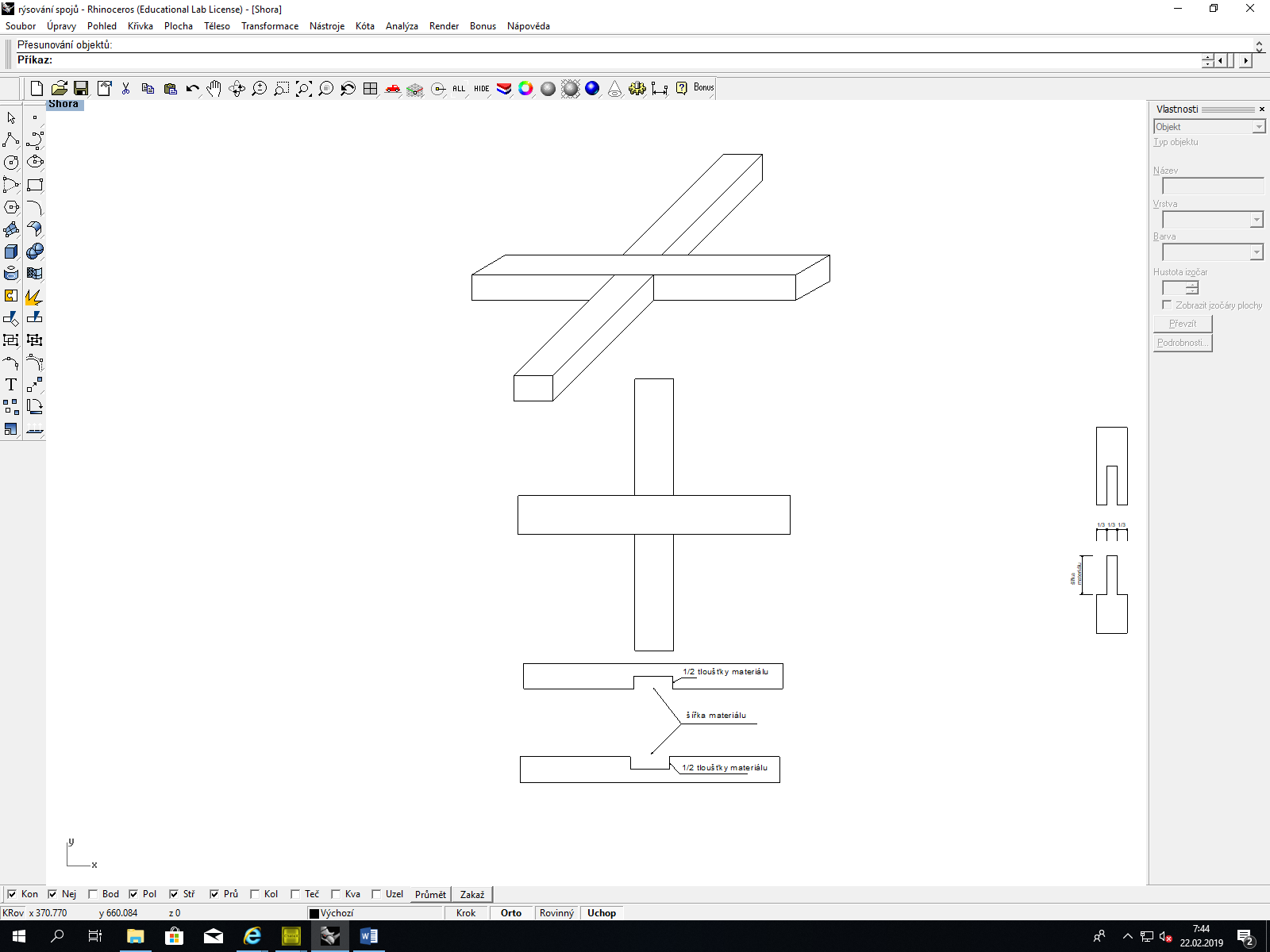 Čep a rozpor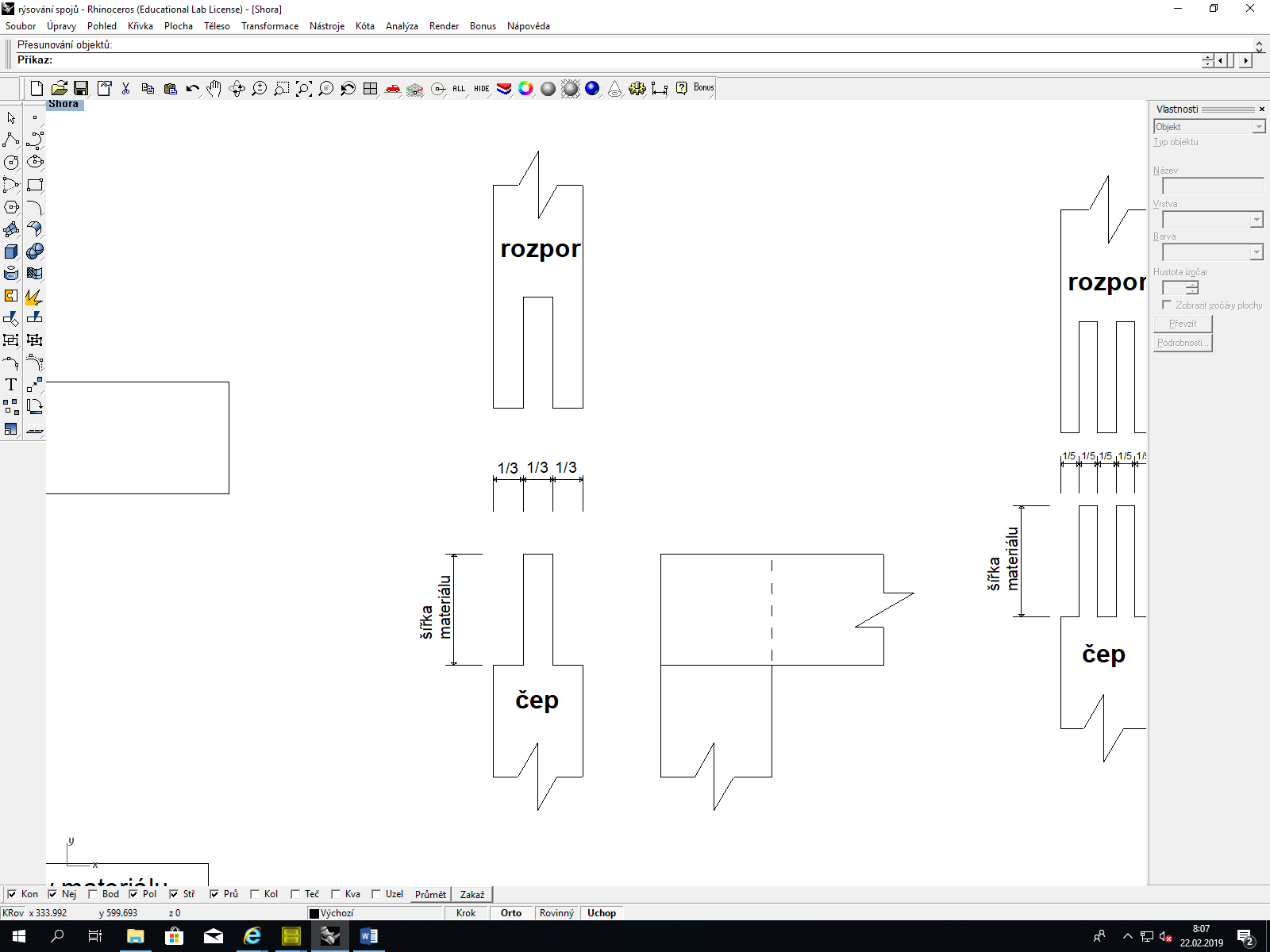 Zdvojený čep a rozpor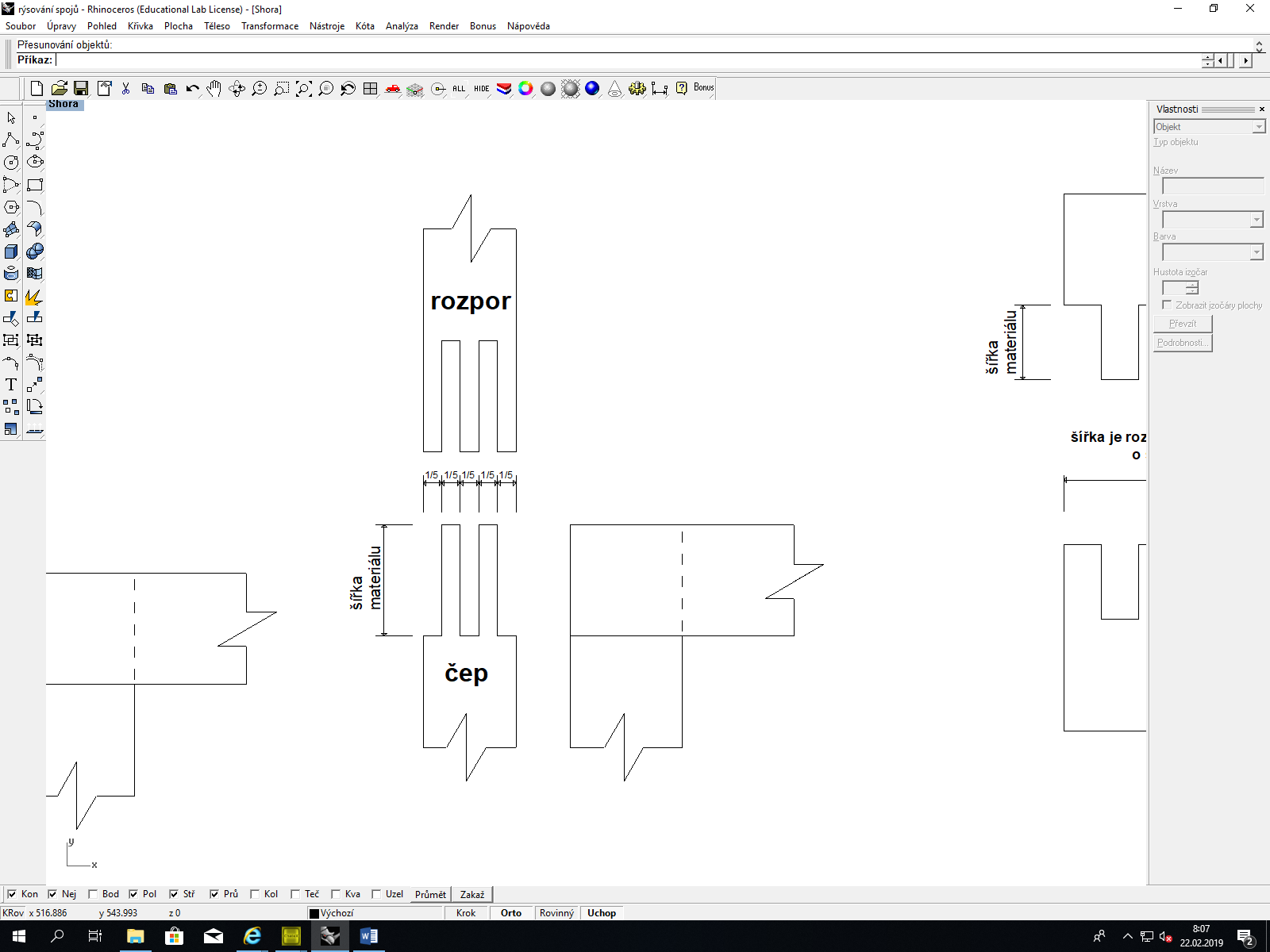 Sdružený čep a rozpor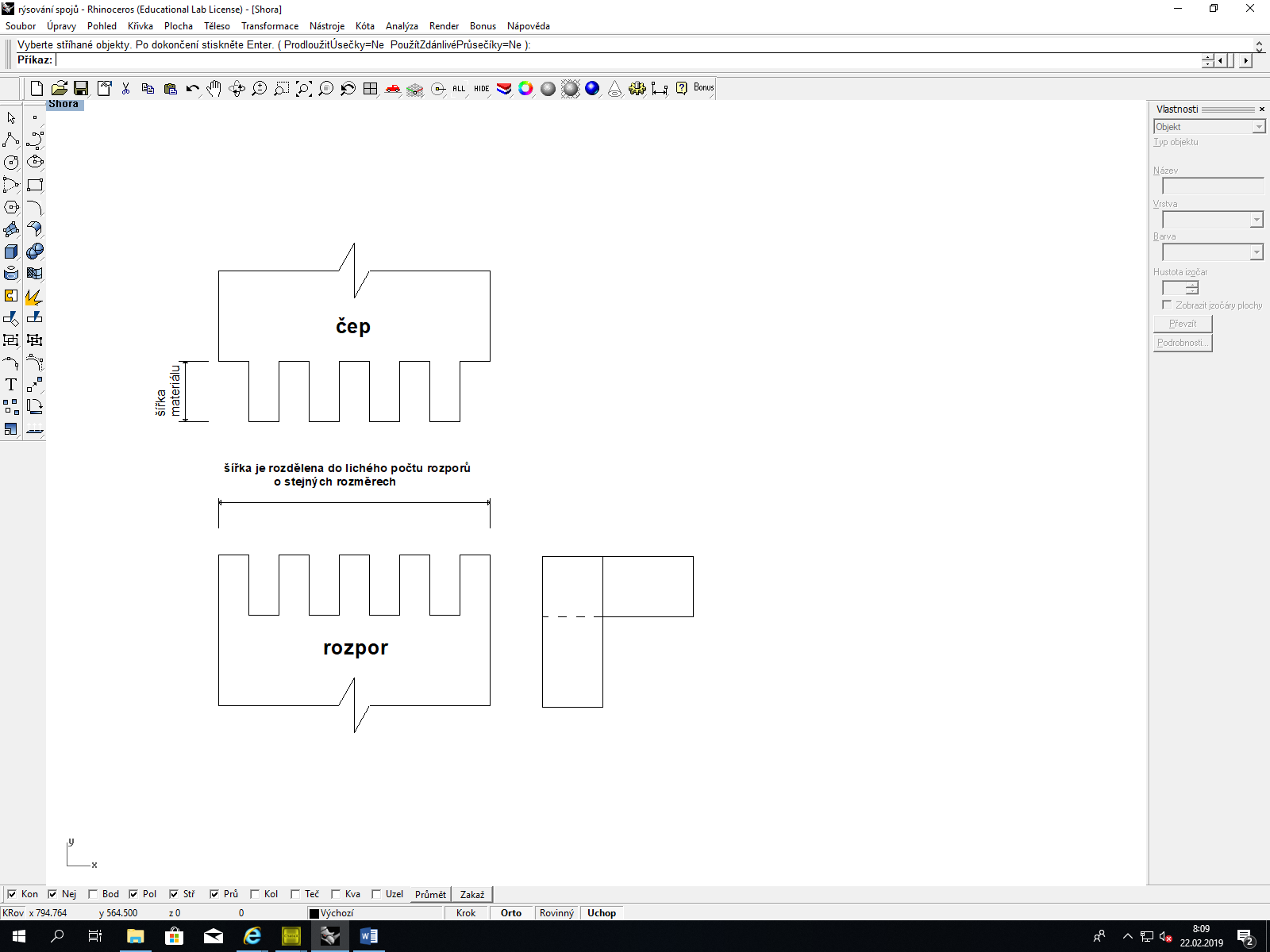 Ozuby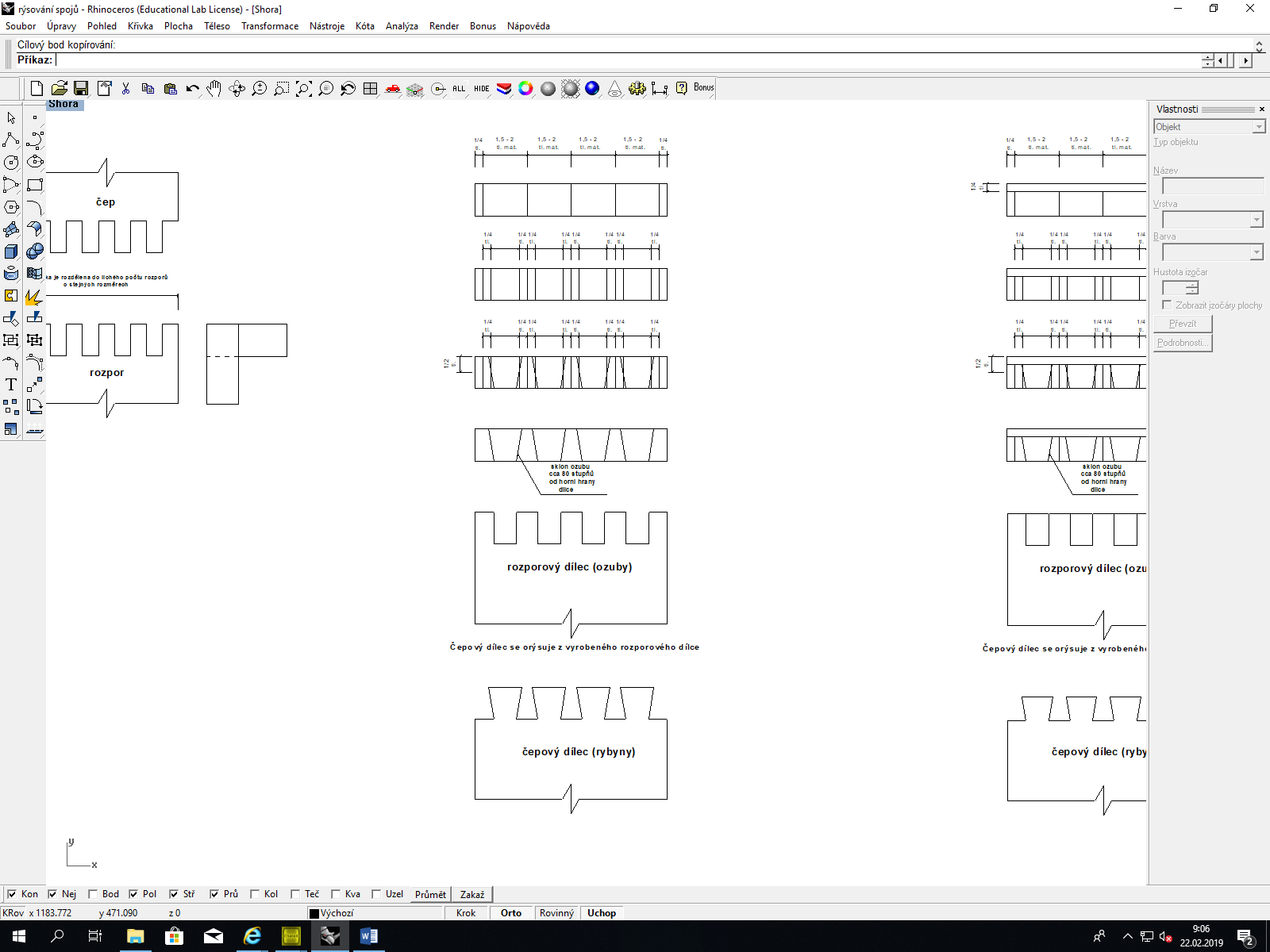 Polokryté ozuby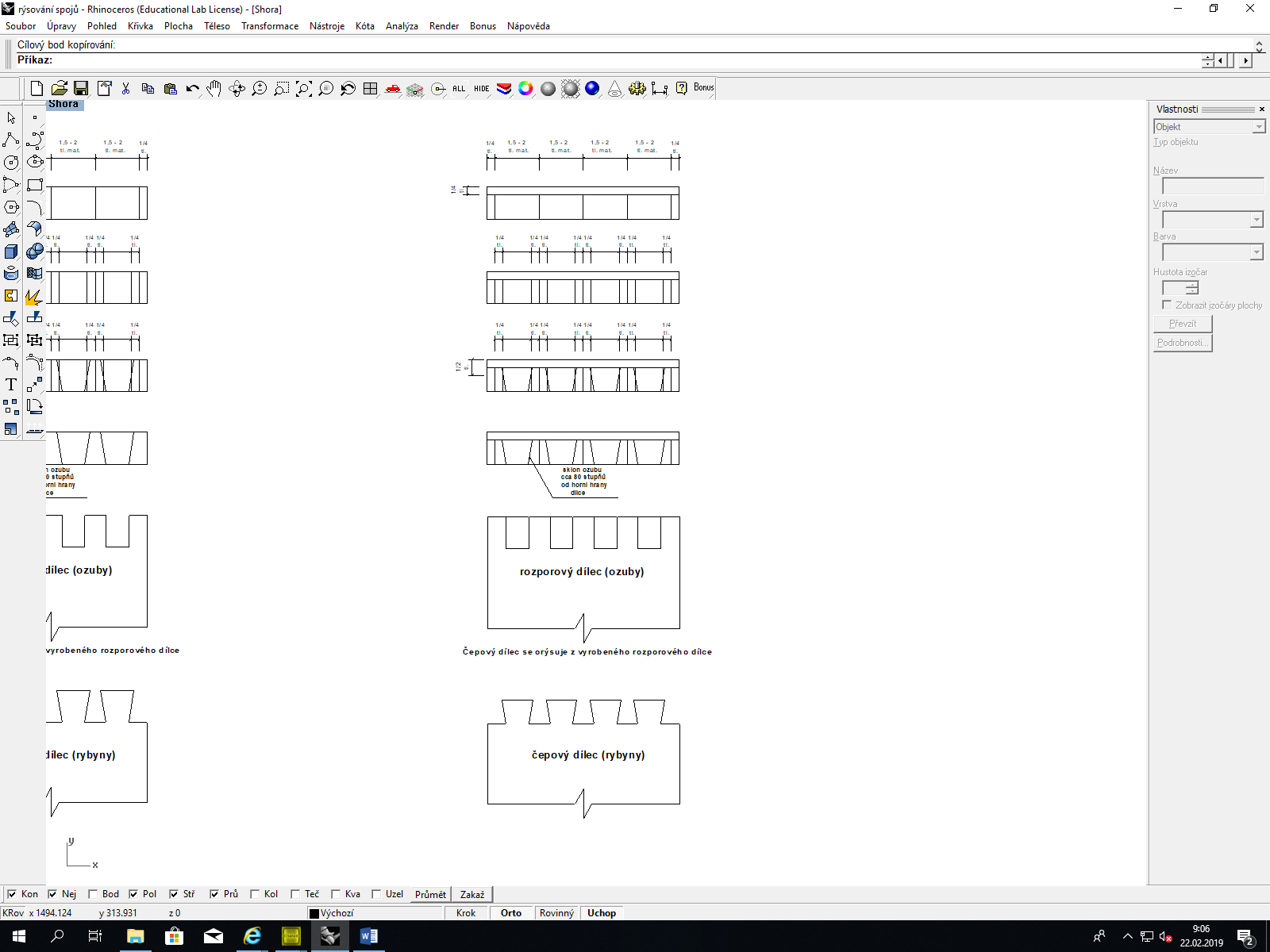 Kolíkový spoj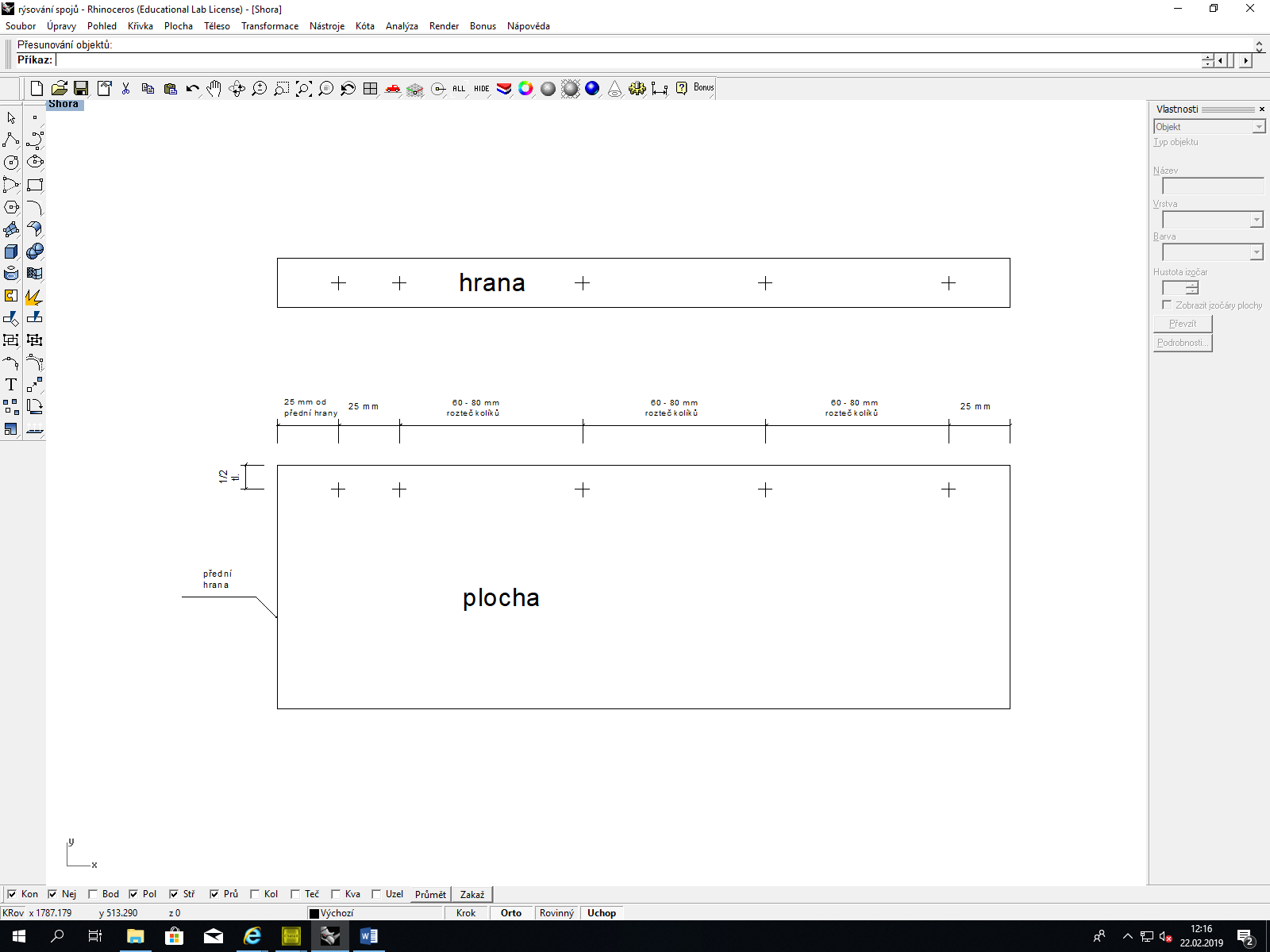 